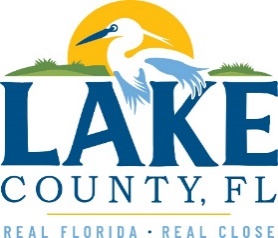 Office of Procurement ServicesP.O. Box 7800 • 315 W. Main St., Suite 416 • Tavares, FL 32778SOLICTATION: NEXT GENERATION (NG) CALL HANDLING EQUIPMENT      06/26/2023Vendors are responsible for the receipt and acknowledgement of all addenda to a solicitation. Confirm acknowledgement by including an electronically completed copy of this addendum with submittal.  Failure to acknowledge each addendum may prevent the submittal from being considered for award.THIS ADDENDUM CHANGES THE DATE FOR RECEIPT OF PROPOSALS FROM 06/29/2023 TO 07/11/2023.Additional InformationAttachment 2 – Pricing Sheet has had row 120 calculations corrected and has been replaced with ATTACHMENT 2 – PRICING SHEETcorrected6.26.23ACKNOWLEDGEMENTFirm Name:  I hereby certify that my electronic signature has the same legal effect as if made under oath; that I am an authorized representative of this vendor and/or empowered to execute this submittal on behalf of the vendor.  Signature of Legal Representative Submitting this Bid:  Date: Print Name: Title: Primary E-mail Address: Secondary E-mail Address: 